ҠАРАР			  	     № 2                         ПОСТАНОВЛЕНИЕ09 февраль 2023 й.				         	                           09 февраля 2023 г «О внесении изменений и дополнения в постановление администрации сельского поселения Шестаевский сельсовет муниципального района Давлекановский район  от «03 »июня 2022 г. № 48  «Об утверждении  Положения о порядке размещения нестационарных торговых объектов на территории сельского поселения  и схемы размещения нестационарных торговых объектов на территории сельского поселения Шестаевский сельсовет муниципального района Давлекановский район Республики Башкортостан»Рассмотрев представление прокуратуры Давлекановского района, руководствуясь Федеральным законом от 06.10.2003 № 131-ФЗ «Об общих принципах организации местного самоуправления в РФ»,ПОСТАНОВЛЯЮ:         1.Внести изменения в постановление администрации сельского поселения Шестаевский сельсовет муниципального района Давлекановский район от «03_»июня  2022 г. № 48  «Об утверждении  Положения о порядке размещения нестационарных торговых объектов на территории сельского поселения  и схемы размещения нестационарных торговых объектов на территории сельского поселения  Шестаевский сельсовет муниципального района Давлекановский район Республики Башкортостан» (далее – постановление), пункт 3 постановления изложить в следующей редакции:3.По мере необходимости вносить изменения в схему размещения нестационарных объектов торговли в сельском поселении Шестаевский сельсовет муниципального района Давлекановский район Республики Башкортостан, но не чаще 8 раз в год в порядке установленном для ее разработки».           2.Дополнить таблицу приложения N 2 к постановлению  администрации сельского поселения Шестаевский сельсовет муниципального района Давлекановский район  Республики Башкортостан от 03 июня 2022 г. №  48,графой 8 следующего содержания:«Площадь нестационарного торгового объекта, кв. м.»;3.Внести в Положение о порядке размещения нестационарных торговых объектов на территории сельского поселения  и схемы размещения нестационарных торговых объектов  на территории сельского поселения Шестаевский сельсовет муниципального района Давлекановский район Республики Башкортостан, утвержденное постановлением администрации сельского поселения  Шестаевский сельсовет муниципального района Давлекановский район  от «03»_июня 2022 г  №_48 (с учетом изменений от «09» февраля 2023 г   № 2_)  (далее – Положение) следующие изменения:1.1. Дополнить пункт 1.4  Положения  абзацами следующего содержания:«При разработке схемы учитываются:- особенности развития торговой деятельности на территории сельского поселения;- необходимость размещения не менее чем 60 процентов нестационарных торговых объектов, используемых субъектами малого или среднего предпринимательства, осуществляющими торговую деятельность, от общего количества нестационарных торговых объектов;- обеспечение беспрепятственного развития улично-дорожной сети;- обеспечение беспрепятственного движения транспорта и пешеходов;- специализация нестационарного торгового объекта;- обеспечение соответствия деятельности нестационарных торговых объектов санитарным, противопожарным, экологическим требованиям, правилам продажи отдельных видов товаров, требованиям безопасности для жизни и здоровья людей, а также правилам благоустройства»;1.2. Изложить подпункт 4.1.1. Положения в следующей редакции:«4.1.1.Договор на размещение нестационарного торгового объекта заключается без проведения торгов в следующих случаях:1) размещение на срок не более семи лет нестационарного торгового объекта, в том числе летней террасы, расположенного в соответствии со схемой в месте размещения, предусмотренном ранее заключенным договором на размещение нестационарного торгового объекта (договором аренды земельного участка, предоставленного для размещения нестационарного торгового объекта), за исключением нестационарного торгового объекта для осуществления сезонной торговли, при одновременном соблюдении следующих условий:а) хозяйствующий субъект надлежащим образом исполнил свои обязанности по ранее заключенному договору на размещение нестационарного торгового объекта (договору аренды земельного участка, предоставленного для размещения нестационарного торгового объекта), в том числе не допустил нарушения существенных условий договора;б) заявление о заключении договора на размещение нестационарного торгового объекта (далее - заявление) подано хозяйствующим субъектом до дня истечения срока действия ранее заключенного договора на размещение нестационарного торгового объекта либо до дня расторжения (прекращения) действия договора аренды земельного участка, предоставленного для размещения нестационарного торгового объекта;1.1) размещение на срок не более семи лет нестационарного торгового объекта, расположенного в соответствии со схемой в месте размещения, предусмотренном ранее заключенным договором аренды земельного участка, предоставленного для размещения нестационарного торгового объекта (договором на размещение нестационарного торгового объекта), если хозяйствующий субъект продолжает пользоваться земельным участком (землями), при одновременном соблюдении следующих условий:а) отсутствие у хозяйствующего субъекта задолженности по арендной плате по ранее заключенному договору аренды земельного участка, предоставленного для размещения нестационарного торгового объекта, на дату подачи заявления, а также внесение арендной платы в полном объеме за период после истечения действия договора аренды земельного участка, предоставленного для размещения нестационарного торгового объекта, до даты подачи заявления (отсутствие у хозяйствующего субъекта задолженности по плате по ранее заключенному договору на размещение нестационарного торгового объекта на дату подачи заявления, а также внесение платы в полном объеме за период после истечения действия договора на размещение нестационарного торгового объекта до даты подачи заявления);б) хозяйствующий субъект берет на себя обязательство разместить нестационарный торговый объект, внешний вид которого соответствует требованиям, содержащимся в правилах благоустройства территории муниципального образования, иных нормативных правовых актах, регулирующих внешний вид нестационарного торгового объекта, или привести внешний вид размещенного нестационарного торгового объекта в соответствие с указанными требованиями в срок и на условиях, установленных договором на размещение нестационарного торгового объекта;2) размещение нестационарного торгового объекта лицом, являющимся сельскохозяйственным потребительским кооперативом в соответствии с пунктом 2 части 2 статьи 3 Федерального закона «О развитии сельского хозяйства», или организациями потребительской кооперации в соответствии с Законом Российской Федерации «О потребительской кооперации (потребительских обществах, их союзах) в Российской Федерации».4. Контроль за исполнением постановления оставляю за собой.5. Настоящее постановление подлежит обнародованию в порядке, установленном действующим законодательством.Глава сельского поселения	Р.А.ТеняеваБашҡортостан Республикаhы Дәүләкән районы муниципаль районының Шестаев ауыл Советы ауыл биләмәhе хакимиәте453413, Дәүләкән районы, Ивангород ауылы, Крәҫтиәндәр урамы,  31/1, 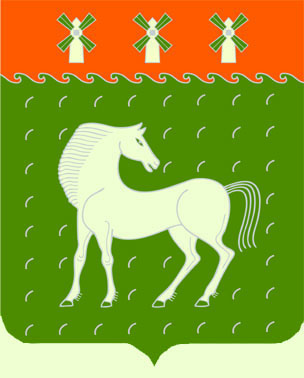 Администрация сельского поселенияШестаевский сельсоветмуниципального районаДавлекановский районРеспублики Башкортостан453413, Давлекановский район, д. Ивангород, ул. Крестьянская, 31/1, 